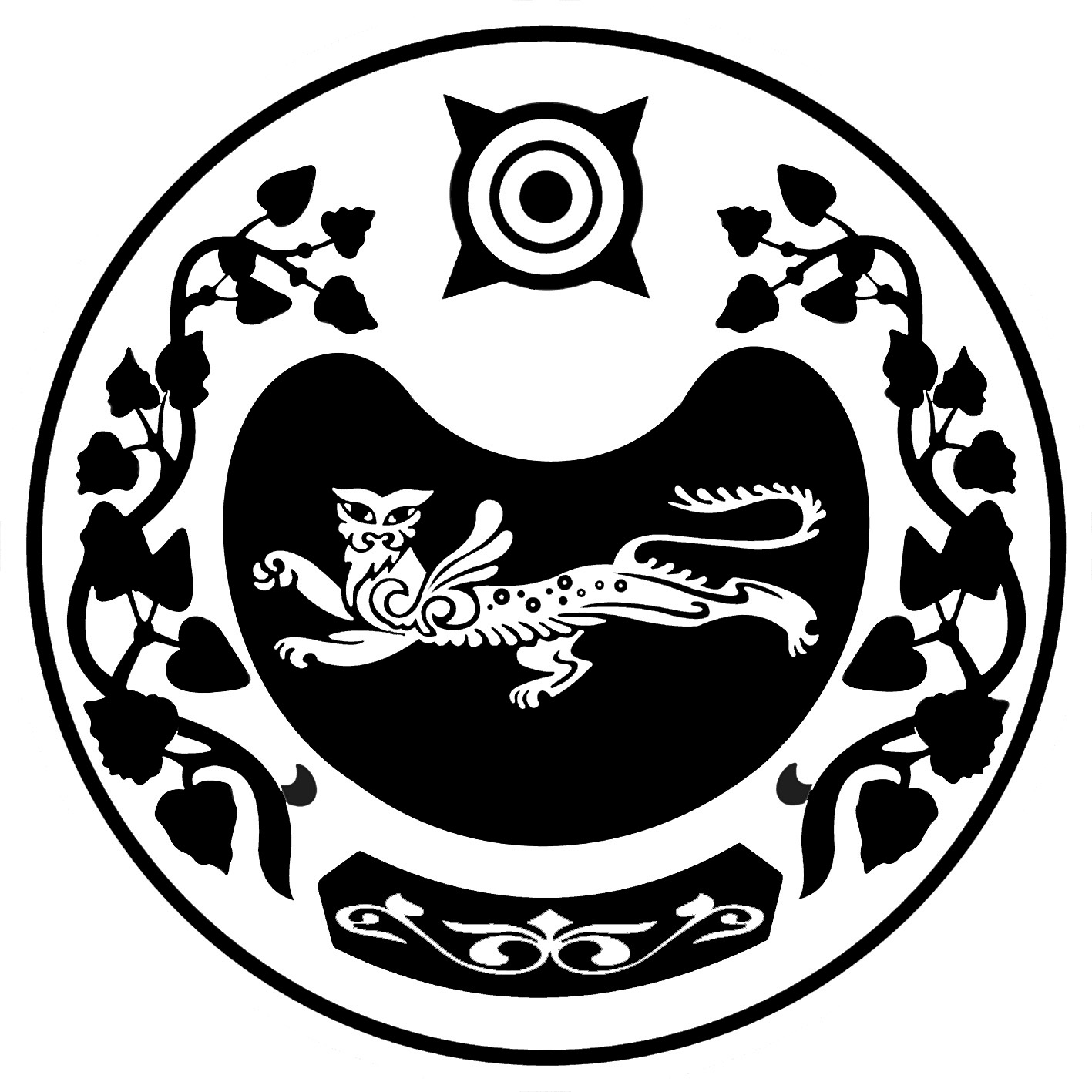 РОССИЯФЕДЕРАЦИЯЗЫ	 РОССИЙСКАЯ ФЕДЕРАЦИЯХАКАСРЕСПУБЛИКАЗЫ	         РЕСПУБЛИКА ХАКАСИЯАUБАНПИЛТIРI		                             АДМИНИСТРАЦИЯАЙМАUЫНЫYУСТАU-ПАСТАА	УСТЬ-АБАКАНСКОГО РАЙОНАРАСПОРЯЖЕНИЕот 02.12.2022                                                                  № 229 -рр.п. Усть-АбаканВ связи с изменениями кадрового состава администрации Усть-Абаканского района и Управления культуры, молодежной политики, спорта и туризма администрации Усть-Абаканского района, руководствуясь статьей 66 Устава муниципального образования Усть-Абаканский район:Внести изменения в состав многопрофильной комиссии Усть-Абаканского района в целях комплексного подхода к проектам в рамках заявочной кампании на 2024-2026гг. по федеральному проекту «Современный облик сельских территорий» государственной программы Российской Федерации «Комплексное развитие сельских территорий», утвержденный распоряжением администрации Усть-Абаканского района от  14.09.2022 № 138-р «О создании многопрофильной комиссии Усть-Абаканского района в целях комплексного подхода к проектам  в рамках заявочной кампании на 2024-2026гг. по федеральному проекту «Современный облик сельских территорий» государственной программы Российской Федерации «Комплексное развитие сельских территорий», согласно приложению к настоящему распоряжению. Управляющему делами администрации Усть-Абаканского района (Лемытская О.В.) разместить настоящее распоряжение на официальном сайте администрации Усть-Абаканского района в сети «Интернет». 3.	Контроль за исполнением настоящего распоряжения оставляю за собой.И.о. Главы Усть-Абаканского района                                              Н.А. ПотылицынаСОСТАВмногопрофильной комиссии Усть-Абаканского района в целях комплексного подхода к проектам в рамках заявочной кампании на 2024-2026гг. по федеральному проекту «Современный облик сельских территорий» государственной программы Российской Федерации «Комплексное развитие сельских территорий»Председатель Многопрофильной комиссии Усть-Абаканского района:Е.В. Егорова – Глава Усть-Абаканского района.ЗаместительПредседателя многопрофильной комиссии Усть-Абаканского района:Н.А. Потылицына – заместитель Главы администрации Усть-Абаканского района по финансам и экономике – руководитель Управления финансов и экономики администрации Усть-Абаканского района;Членымногопрофильной комиссии Усть-Абаканского района:И.В. Белоус – Первый заместитель Главы администрации Усть-Абаканского района;О.А. Федорова –  Заместитель Главы администрации Усть-Абаканского района по социальным вопросам;В.Г. Глухенко – заместитель Главы администрации Усть-Абаканского района-  руководитель Управления природных ресурсов, землепользования, охраны окружающей среды, сельского хозяйства и продовольствия;Т.В. Новикова – руководитель Управления ЖКХ и строительства администрации Усть-Абаканского района;Н.И. Макшина – руководитель Управления имущественных отношений администрации Усть-Абаканского района;Е.В. Гудкова – руководитель Управления культуры, молодежной политики, спорта и туризма администрации Усть-Абаканского района;Л.В. Кувалдина – руководитель Управления образования администрации Усть-Абаканского района;К.Ю. Доценко - директор МКУ «Усть-Абаканская районная правовая служба».И.о. Главы Усть-Абаканского района                                             Н.А. ПотылицынаО внесении изменений в распоряжение администрации Усть-Абаканского района от 14.09.2022 № 138-р «О создании многопрофильной комиссии Усть-Абаканского района в целях комплексного подхода к проектам в рамках заявочной кампании на 2024-2026гг. по федеральному проекту «Современный облик сельских территорий» государственной программы Российской Федерации «Комплексное развитие сельских территорий»Приложениек распоряжению администрации Усть-Абаканского районаот  02.12.2022       № 229 -р